USER MANUAL—CALCULATIONS (SAMPLE RESPONSES) Calculating Total Impedance Use the circuit diagrams below to calculate the total impedance for each circuit. Write your final answer in standard form: a +bi .  Calculating Voltage Voltage = (Current)(Impedance) is the formula that relates voltage, current, and total impedance. Use this formula in each of the following scenarios to calculate the voltage. Write your final answer in standard form: a +bi .  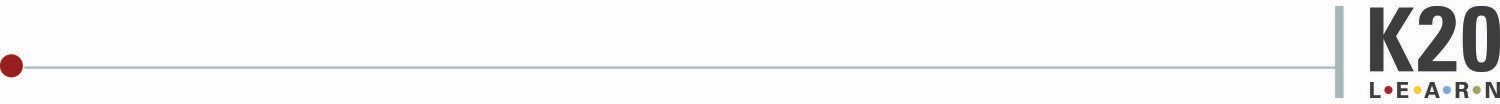 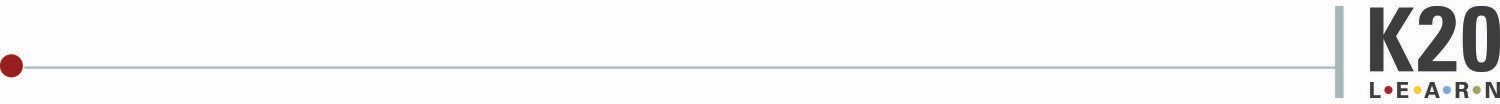 Calculating Current Use the formula Voltage = (Current)(Impedance) in each of the following scenarios to calculate the current. Write your final answer in standard form: a +bi .  Use the complex conjugate and the voltage formula (from above) to calculate the current. Write your final answer in standard form: a +bi .  Question 1 Question 2 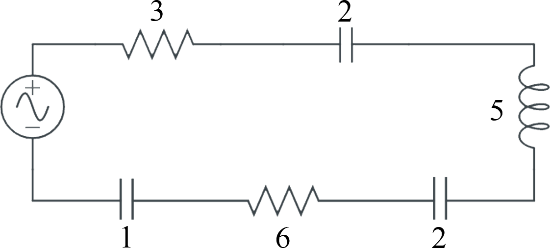 Total Impedance	= − + − + −3 2 5 2 6i	i	i	i =9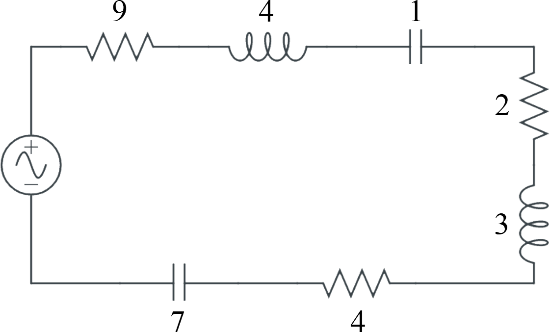 Total Impedance	= + − + + + −9 4i	i 2 3 4 7i	i = −15 iTotal Impedance = 9ohms Total Impedance =(15−i oh)	ms Question 3 Question 4 What is the voltage in a circuit with current 7 5+ i and impedance 8 6− i ? Voltage = +(7 5 8 6i)( − i)	= − + −56 42 40 30i	i	i2	= − −56 2 30 1i	(− )	 = − +56 2 30i= −86 2iWhat is the voltage in a circuit with current 5 8+ i and impedance 5 8− i? Voltage = +(5 8 5 8i)( − i)	= − + −25 40 40 64i	i	i2	= −25 64 1(− )	 = +25 64=89Voltage =(86 2− i volts)	 Voltage = 89 volts Question 5 What is the current in a circuit with voltage 2i and impedance 1+i ?  	Voltage	2i	(2i) (1−i)	2 2i − i2	2 2 1i − (− ) 2 2i +Current =	=	⇒	⋅	=	2 =	=	Impedance 1+i	(1+i) (1−i) 1− + −i	i	i	1− −( 1)	1 1+	 i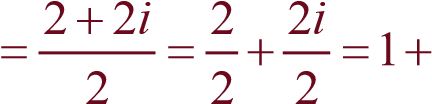 Current =(1+i am)	ps Question 6 What is the current in a circuit with voltage 2 5+ i and impedance 5 2+ i? 	2 5+ i	(2 5+ i) (5 2− i) 10 4 25 10− i +	i −	i2 10 21 10 1+	i −	(− ) 10 21 10+	i +Current =	⇒	⋅	=	2 =	=	5 2+ i	(5 2+ i) (5 2− i) 25 10 10 4−	i +	i − i	25 4 1− (− )	25 4+	 i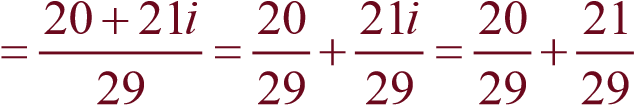 Current = 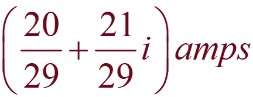 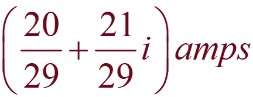 